Использование технических средств в индивидуальной работеАвтоматизация поставленных звуков«Выбери картинку, в названии которой есть звук «ш», произнеси слово, четко проговаривая звук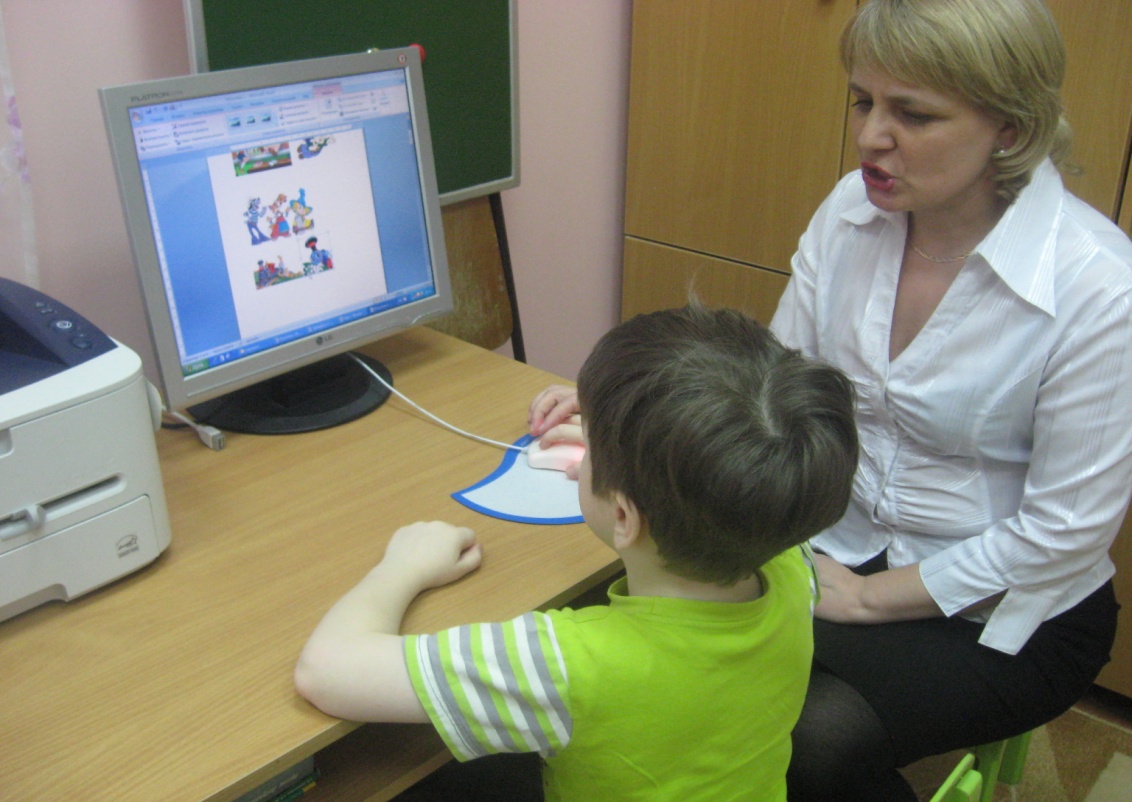 Использование лабиринтов для автоматизации свистящих звуков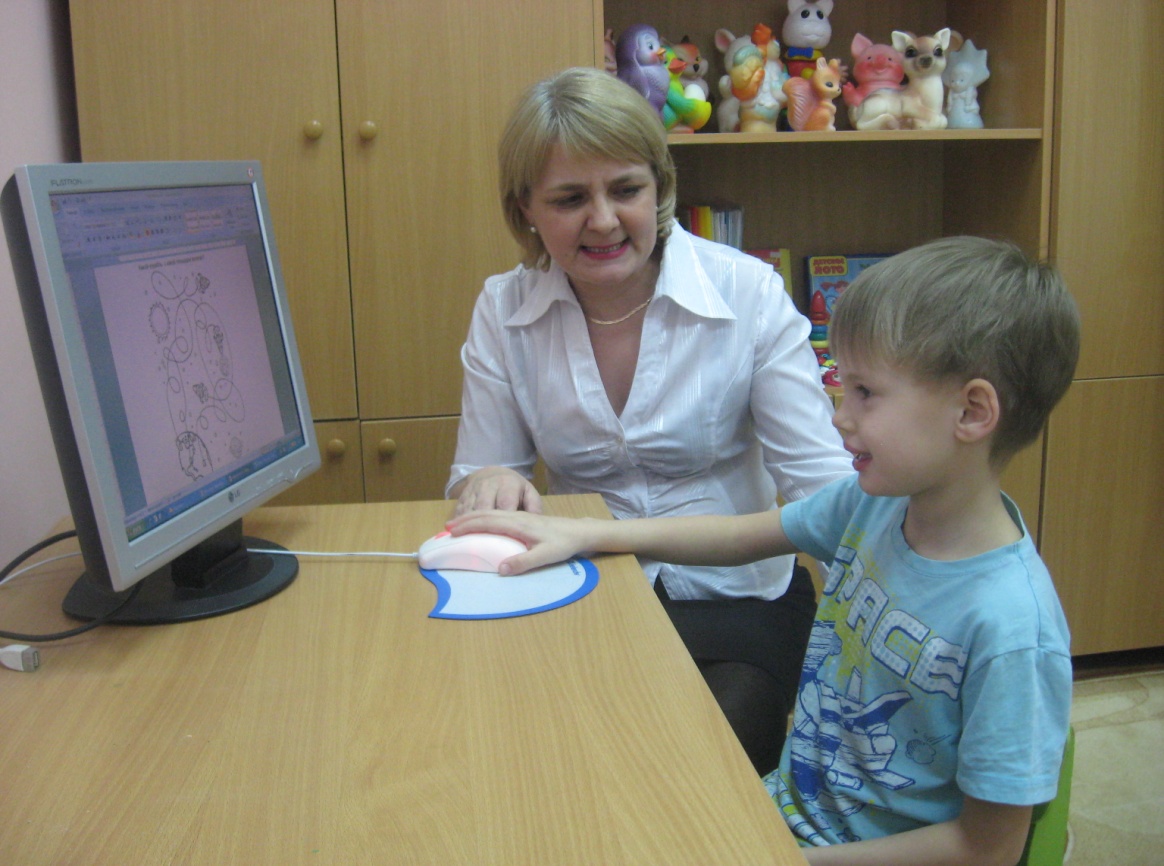 Развитие связной речиСоставление рассказа по серии картинок (из серии «Игры для Тигры»)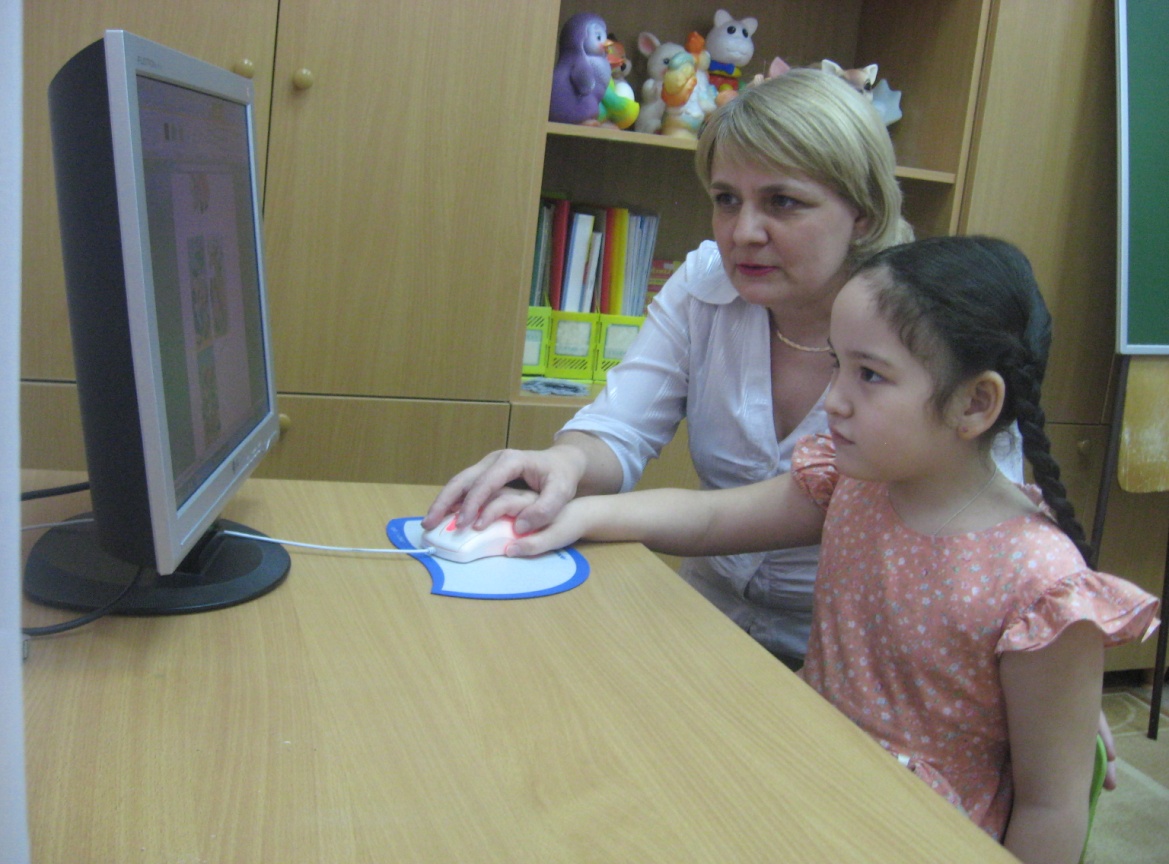         Логопедические игры на внимание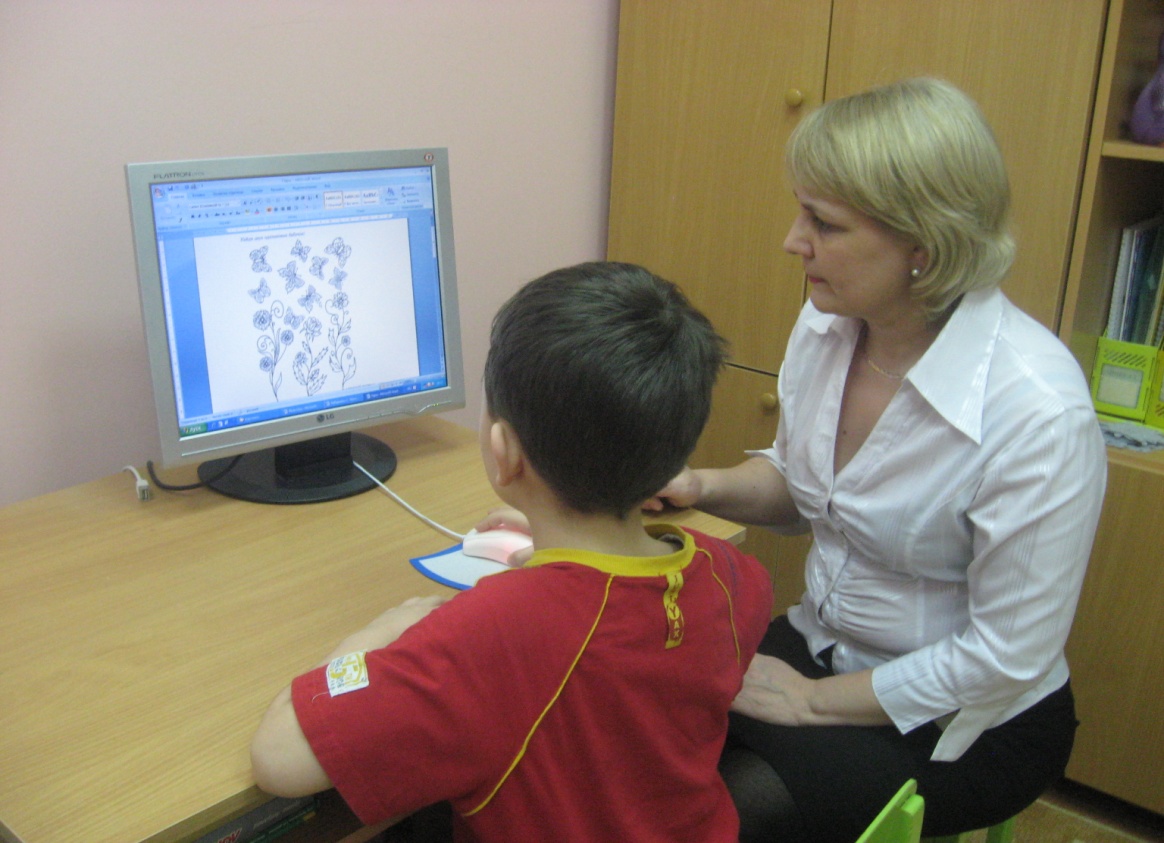 